Samlet mødeoplæg, beslutningsreferat og opfølgningTil Dialogmøde på        skolen onsdag, dato      - J.nr      _Mødeoplæg (udfyldes før mødet)Beslutningsreferat (udfyldes efter mødet, beskrives med tydelige indsatser)Opfølgning (foretages efter ½ år)Faktaoplysninger
Mødeoplægget vedrørerStamdata
Forældresamtykke ved henvendelse om et navngivet barn (Husk ved delt forældremyndighed skal begge parter inviteres)Hvem deltager i mødet? 
(Forældre, unge og eventuelt andre vigtige personer. Begrund hvorfor, hvis den unge ikke deltager.)Tolkebistand – sprog?Er der i forvejen kontakt til Familierådgivningen eller PPR?Mødeoplægget er udfyldt afMødeoplægBekymring/ udfordring der ønskes drøftet: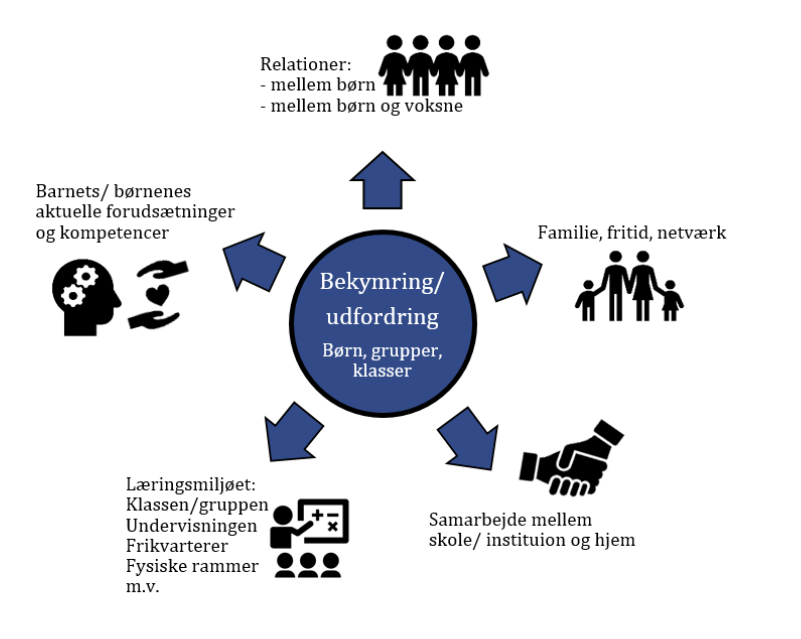 Skriv her… Forældrenes og  barnet/ den unges eventuelle bemærkninger Forældreunderskrift________________________________________________________________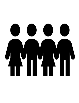 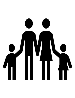 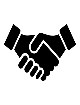 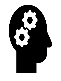 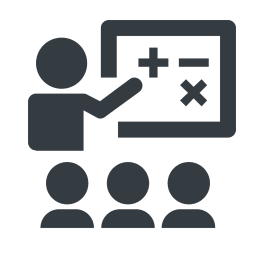 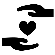 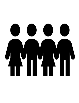 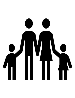 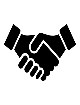 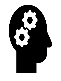 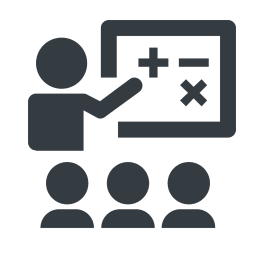 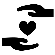 Referat	Der er anbefalet følgende indsatserYderligere kommentarer Kontaktperson (navn + tlf.nr./e-mail)Referat udfærdiget afSpørgsmål til referatet rettes tilTil PPR’s registrering Opfølgning efter ½ år i Dialogudvalget 		Dato__________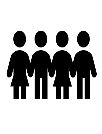 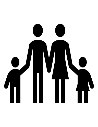 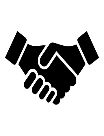 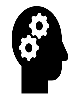 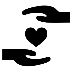 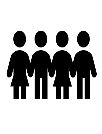 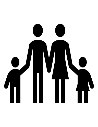 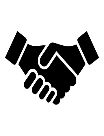 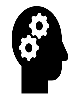 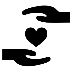 



















Kontaktpersonens vurdering af barnets/ den unges udvikling. 
(som minimum høres skolen, evt. fritidstilbud og forældre)Yderligere kommentarerEr sagen afsluttet i Dialogudvalget? Næste opfølgning (dialogudvalg, klassekonference, tværgående møde, skolehjemsamtale etc.)Gruppe/KlasseBarn/UngAnonymNavn:      Navn:      Adresse:      Adresse:      Cpr.nr:       Cpr.nr:       Skole:       Klasse:      Forælder/værge:      Forælder/værge:     Forælder/værge:     Forælder/værge:     Forælder/værge:     Adresse:      Adresse:      Adresse:      Adresse:      Adresse:      Tlf. nr.:      Tlf.nr.:      Tlf.nr.:      Tlf.nr.:      Tlf.nr.:      e-mail:      e-mail:      e-mail:      e-mail:      e-mail:      Er der fælles forældremyndighed?JaNejForhold vedrørendeKommentarer/ AnbefalingerAnsvarligGenerelt
Forudsætninger og kompetencer hos barnet/den unge Læringsmiljøet Relationer mellem børn, mellem børn og voksneSamarbejdet mellem skole/ institution og hjemmetFamilie, fritid, netværkDet anbefales, at følgende yder en indsats:Det anbefales, at følgende yder en indsats:Det anbefales, at følgende yder en indsats:Det anbefales, at følgende yder en indsats:PsykologPsykologTale-hørekonsulentTale-hørekonsulentPPR’ s specialundervisningskonsulentPPR’ s specialundervisningskonsulentFamilierådgiverFamilierådgiverSkoleSkoleSFO/KlubSFO/KlubForældreForældreBarnet/den ungeBarnet/den ungeKlassenKlassenAndreAndreAt der oprettes en navngiven sag i PPRJaJaNejForhold vedrørendeHvordan trives og lærer barnet/den unge nu set i forhold til anbefalingerne fra referatet?GenereltForudsætninger og kompetencer hos barnet/den unge Læringsmiljøet Relationer mellem børn, mellem børn og voksneSamarbejdet mellem skole/ institution og hjemmetFamilie, fritid, netværk